Кафедра романо-германской филологии ФилФ ТГУ
РАСПИСАНИЕ ЛЕКЦИЙ КУРСА «Ты, я, он, она – вместе..?:национальные стереотипы в современной культуре и повседневности»Преподаватели:– Евгения Владимировна Аблогина, кандидат филологических наук, доцент кафедры романо-германской филологии филологического факультета ТГУ;– Дарья Александровна Олицкая, кандидат филологических наук, доцент кафедры романо-германской филологии филологического факультета ТГУ;– Елизавета Юрьевна Юрченкова, ассистент кафедры романо-германской филологии филологического факультета ТГУ.– Валентина Николаевна Горенинцева, кандидат филологических наук, доцент кафедры романо-германской филологии филологического факультета ТГУ;– Лидия Петровна Дмитриева, кандидат филологических наук, доцент кафедры романо-германской филологии филологического факультета ТГУ;– Юлия Александровна Тихомирова, кандидат филологических наук, доцент кафедры романо-германской филологии филологического факультета ТГУ;Начало занятий – 18.25Обратите внимание на место проведения лекций:428 аудитория – правое крыло 2 корпуса ТГУ, 4 этаж26 аудитория - 3 корпус ТГУ (пр. Ленина, 34. Ост. «Библиотека ТГУ»)22 апреля, пятница – Е. В. Аблогина  «Межкультурная коммуникация в современном мире» 18.25, 3 корпус ТГУ, 26 ауд.29 апреля, пятница – Д. А. Олицкая «Что русскому «хорошо», то немцу… Schmerz»18.25, 3 корпус ТГУ, 26 ауд.6 мая, пятница – Е. Ю. Юрченкова «"Заграница – это миф о загробной жизни, кто туда попал, обратно не возвращается": социальные и культурные стереотипы о жизни и работе в Германии»18.25, 3 корпус ТГУ, 26 ауд.13 мая, пятница – В. Н. Горенинцева «Американцы: "Хэппи-энд — вот наша национальная религия" (Мэри Маккарти)» 18.25, 2 корпус ТГУ, 428 ауд.20 мая, пятница – Л. П. Дмитриева «Англичанин – человек, который делает что-либо потому, что так делали раньше (Марк Твен)» 18.25, 3 корпус ТГУ, 26 ауд.27 мая, пятница – Ю. А. Тихомирова «Тексты и контексты британской литературы: национальное в зеркале литературных образов»18.25, 3 корпус ТГУ, 26 ауд.Приглашаем всех желающих!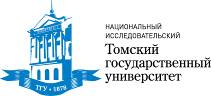 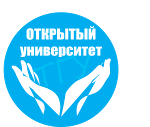 